(Tabloda dersin kodu, adı, grup no ve Dersi veren Öğretim Elemanı ismi belirtilmelidir.)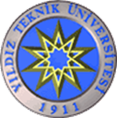 SANAT VE TASARIM FAKÜLTESİ SANAT BÖLÜMÜ / SANAT VE KÜLTÜR YÖNETİMİ HAFTALIK DERS PROGRAMI(2022-2023 Eğitim-Öğretim Yılı Güz Yarıyılı)GÜNSAAT1. YIL 1. YARIYIL2.YIL3. YARIYIL3. YIL5. YARIYIL3. YIL5. YARIYIL4. YIL7. YARIYIL4. YIL7. YARIYILPAZARTESİ08.00-08.50SYP 2161 Kültür Yönetimi ve Etkenleri-1(3–0) Gr.1 Doç. Burak BOYRAZ B2026PAZARTESİ09.00-09.50SYP 1061Dijital Ortamda Tasarım Yöntemleri (2+2) Dr. Öğr Ü. Dide AKDAĞ SATIRC2008SYP 2161 Kültür Yönetimi ve Etkenleri-1(3–0) Gr.1 Doç. Burak BOYRAZ B2026BSP 3352Batı Mitolojisi  (3-0)Dr.Öğr. Ü  Mehmet NUHOĞLU(Mes. Seç. 4-1)B2032BSP 3352Batı Mitolojisi  (3-0)Dr.Öğr. Ü  Mehmet NUHOĞLU(Mes. Seç. 4-1)B2032PAZARTESİ10.00-10.50SYP 1061Dijital Ortamda Tasarım Yöntemleri (2+2) Dr. Öğr Ü. Dide AKDAĞ SATIRC2008SYP 2161 Kültür Yönetimi ve Etkenleri-1(3–0) Gr.1 Doç. Burak BOYRAZ B2026BSP 3352Batı Mitolojisi  (3-0)Dr.Öğr. Ü  Mehmet NUHOĞLU(Mes. Seç. 4-1)B2032BSP 3352Batı Mitolojisi  (3-0)Dr.Öğr. Ü  Mehmet NUHOĞLU(Mes. Seç. 4-1)B2032PAZARTESİ11.00-11.50SYP 1061Dijital Ortamda Tasarım Yöntemleri (2+2) Dr. Öğr Ü. Dide AKDAĞ SATIRC2008BSP 3352Batı Mitolojisi  (3-0)Dr.Öğr. Ü  Mehmet NUHOĞLU(Mes. Seç. 4-1)B2032BSP 3352Batı Mitolojisi  (3-0)Dr.Öğr. Ü  Mehmet NUHOĞLU(Mes. Seç. 4-1)B2032PAZARTESİ12.00-12.50SYP 1061Dijital Ortamda Tasarım Yöntemleri (2+2) Dr. Öğr Ü. Dide AKDAĞ SATIRC2008SYP 1392  Sanat Pedagojisi(3-0)Doç. Dr. Kadriye TEZCAN AKMEHMETB2032SYP 3621Koleksiyon Yönetimi(Mes. Seç. 10-13+0)Doç. Burak BoyrazB2026SYP 3621Koleksiyon Yönetimi(Mes. Seç. 10-13+0)Doç. Burak BoyrazB2026PAZARTESİ13.00-13.50SYP 1392  Sanat Pedagojisi(3-0)Doç. Dr. Kadriye TEZCAN AKMEHMETB2032BSP2541Sanat Terminolojisi(Seçmeli-3-2) (2-0)Dr. Öğr. Üyesi Mehmet Şah MaltaşB2012BSP2541Sanat Terminolojisi(Seçmeli-3-2) (2-0)Dr. Öğr. Üyesi Mehmet Şah MaltaşB2012SYP 3621Koleksiyon Yönetimi(Mes. Seç. 10-13+0)Doç. Burak BoyrazB2026SYP 3621Koleksiyon Yönetimi(Mes. Seç. 10-13+0)Doç. Burak BoyrazB2026PAZARTESİ14.00-14.50SYP 1392  Sanat Pedagojisi(3-0)Doç. Dr. Kadriye TEZCAN AKMEHMETB2032BSP2541Sanat Terminolojisi(Seçmeli-3-2) (2-0)Dr. Öğr. Üyesi Mehmet Şah MaltaşB2012BSP2541Sanat Terminolojisi(Seçmeli-3-2) (2-0)Dr. Öğr. Üyesi Mehmet Şah MaltaşB2012SYP 3621Koleksiyon Yönetimi(Mes. Seç. 10-13+0)Doç. Burak BoyrazB2026SYP 3621Koleksiyon Yönetimi(Mes. Seç. 10-13+0)Doç. Burak BoyrazB2026PAZARTESİ15.00-15.50SYP 3250Resim Atölyesi (3-0)(Mes. Seç. 4)Doç. Burak BOYRAZB2026SYP 3250Resim Atölyesi (3-0)(Mes. Seç. 4)Doç. Burak BOYRAZB2026PAZARTESİ16.00-16.50SYP 3250Resim Atölyesi (3-0)(Mes. Seç. 4)Doç. Burak BOYRAZB2026SYP 3250Resim Atölyesi (3-0)(Mes. Seç. 4)Doç. Burak BOYRAZB2026PAZARTESİ17.00-17.50SYP 3250Resim Atölyesi (3-0)(Mes. Seç. 4)Doç. Burak BOYRAZB2026SYP 3250Resim Atölyesi (3-0)(Mes. Seç. 4)Doç. Burak BOYRAZB2026PAZARTESİ18.00-18.50PAZARTESİ19.00-19.50SALI08.00-08.50SALI09.00-09.50MDB 1051İNGİLİZCE -1  (3-0)Grup1-2-3-4B1024-B1025-B2011-B2012SYP4341Portfolyo TasarımıMes. Se. 12  (3-0)Öğr. Gör. Murat FıratB2024SYP4341Portfolyo TasarımıMes. Se. 12  (3-0)Öğr. Gör. Murat FıratB2024SALI10.00-10.50MDB 1051İNGİLİZCE -1  (3-0)Grup1-2-3-4B1024-B1025-B2011-B2012SYP4341Portfolyo TasarımıMes. Se. 12  (3-0)Öğr. Gör. Murat FıratB2024SYP4341Portfolyo TasarımıMes. Se. 12  (3-0)Öğr. Gör. Murat FıratB2024SALI11.00-11.50MDB 1051İNGİLİZCE -1  (3-0)Grup1-2-3-4B1024-B1025-B2011-B2012SYP 2151 Sanat Kurumlarının Gelişim Süreci (2-0) Gr.1 Prof. Dr. Seza SİNANLAR USLU B2026SYP4341Portfolyo TasarımıMes. Se. 12  (3-0)Öğr. Gör. Murat FıratB2024SYP4341Portfolyo TasarımıMes. Se. 12  (3-0)Öğr. Gör. Murat FıratB2024SALI12.00-12.50SYP 2151 Sanat Kurumlarının Gelişim Süreci (2-0) Gr.1 Prof. Dr. Seza SİNANLAR USLU B2026SYP3680Yeni Medya Sanatı ve KökenleriSeçmeli 3-1(2-0)Öğr. Gör. Murat FıratB2024SYP4541 Organizasyon Yönetimi IDoç. Dr. Bahadır UçanB2012SYP4472Kamusal Pratikler (3-0) Gr.1 Öğr. Gör. Sibel AY(Mesleki Seçimlik 10)B201112.00-15.00SYP4472Kamusal Pratikler (3-0) Gr.1 Öğr. Gör. Sibel AY(Mesleki Seçimlik 10)B201112.00-15.00SALI13.00-13.50SYP1092Bilgi YönetimiSYP1092 (2-0)Dr. Öğr. Gör. Derya Aydoğan B2033SYP3680Yeni Medya Sanatı ve KökenleriSeçmeli 3-1(2-0)Öğr. Gör. Murat FıratB2024SYP4541 Organizasyon Yönetimi IDoç. Dr. Bahadır UçanB2012SYP4472Kamusal Pratikler (3-0) Gr.1 Öğr. Gör. Sibel AY(Mesleki Seçimlik 10)B201112.00-15.00SYP4472Kamusal Pratikler (3-0) Gr.1 Öğr. Gör. Sibel AY(Mesleki Seçimlik 10)B201112.00-15.00SALI14.00-14.50SYP1092Bilgi YönetimiSYP1092 (2-0)Dr. Öğr. Gör. Derya Aydoğan B2033SYP4321Sosyal Sorumluluk ve TasarımMes Seç 10 (3-0)Öğr. Gör. Murat FıratB2024SYP4321Sosyal Sorumluluk ve TasarımMes Seç 10 (3-0)Öğr. Gör. Murat FıratB2024SALI15.00-15.50SYP2110 Sanat Yönetimi ve Çağdaş Sanat Pratiği 1 (3-0) Gr.1 Öğr. Gör. Sibel AY(Mesleki Seçimlik 1)B2026SYP3241Halkla İlişkiler (3-0)Dr. Öğr. Gör. Derya Aydoğan B2032SYP3241Halkla İlişkiler (3-0)Dr. Öğr. Gör. Derya Aydoğan B2032SYP4321Sosyal Sorumluluk ve TasarımMes Seç 10 (3-0)Öğr. Gör. Murat FıratB2024SYP4321Sosyal Sorumluluk ve TasarımMes Seç 10 (3-0)Öğr. Gör. Murat FıratB2024SALI16.00-16.50SYP 2111İşletmeye Giriş(2-0) Gr.1Doç. Dr. Ebru  ENGİNKAYAİİBF FAKÜLTESİ / DAVUTPAŞA KAMPÜSÜİİBF Z-07SYP2110 Sanat Yönetimi ve Çağdaş Sanat Pratiği 1 (3-0) Gr.1 Öğr. Gör. Sibel AY(Mesleki Seçimlik 1)B2026SYP3241Halkla İlişkiler (3-0)Dr. Öğr. Gör. Derya Aydoğan B2032SYP3241Halkla İlişkiler (3-0)Dr. Öğr. Gör. Derya Aydoğan B2032SYP4321Sosyal Sorumluluk ve TasarımMes Seç 10 (3-0)Öğr. Gör. Murat FıratB2024SYP4321Sosyal Sorumluluk ve TasarımMes Seç 10 (3-0)Öğr. Gör. Murat FıratB2024SALI17.00-17.50SYP 2111İşletmeye Giriş(2-0) Gr.1Doç. Dr. Ebru  ENGİNKAYAİİBF FAKÜLTESİ / DAVUTPAŞA KAMPÜSÜİİBF Z-07SYP2110 Sanat Yönetimi ve Çağdaş Sanat Pratiği 1 (3-0) Gr.1 Öğr. Gör. Sibel AY(Mesleki Seçimlik 1)B2026SYP3241Halkla İlişkiler (3-0)Dr. Öğr. Gör. Derya Aydoğan B2032SYP3241Halkla İlişkiler (3-0)Dr. Öğr. Gör. Derya Aydoğan B2032SALI18.00-18.50SALI19.00-19.50ÇARŞAMBA08.00-08.50ÇARŞAMBA09.00-09.50SYP 1041 Sanat Tarihine Giriş(2-0) Gr.1Dr. Öğr. Ü. Emine ÖNEL KURTB2029SYP 2171Türk. Sanatı 1  (2-0) Gr.1Dr. Öğr. Ü. Mehmet NUHOĞLUB2031SYP 3211Atölye 1(3-4)Doç. Dr. Mehmet Emin KAHRAMANB-2033SYP 3211Atölye 1(3-4)Doç. Dr. Mehmet Emin KAHRAMANB-2033ÇARŞAMBA10.00-10.50SYP 1041 Sanat Tarihine Giriş(2-0) Gr.1Dr. Öğr. Ü. Emine ÖNEL KURTB2029SYP 2171Türk. Sanatı 1  (2-0) Gr.1Dr. Öğr. Ü. Mehmet NUHOĞLUB2031SYP 3211Atölye 1(3-4)Doç. Dr. Mehmet Emin KAHRAMANB-2033SYP 3211Atölye 1(3-4)Doç. Dr. Mehmet Emin KAHRAMANB-2033SYP 4521Müze İletişimi(Mes. Seç. 12)  (3-0)Doç. Dr. Kadriye TEZCAN AKMEHMETB2012SYP 4521Müze İletişimi(Mes. Seç. 12)  (3-0)Doç. Dr. Kadriye TEZCAN AKMEHMETB2012ÇARŞAMBA11.00-11.50TDB 1031 TÜRKÇE 1Grup 12-13OnlineSYP 2561Sanat ve Eleştiri (2-0)Prof. Dr. Seza SİNANLAR USLUB2011SYP 3211Atölye 1(3-4)Doç. Dr. Mehmet Emin KAHRAMANB-2033SYP 3211Atölye 1(3-4)Doç. Dr. Mehmet Emin KAHRAMANB-2033SYP 4521Müze İletişimi(Mes. Seç. 12)  (3-0)Doç. Dr. Kadriye TEZCAN AKMEHMETB2012SYP 4521Müze İletişimi(Mes. Seç. 12)  (3-0)Doç. Dr. Kadriye TEZCAN AKMEHMETB2012ÇARŞAMBA12.00-12.50TDB 1031 TÜRKÇE 1Grup 12-13OnlineSYP 2561Sanat ve Eleştiri (2-0)Prof. Dr. Seza SİNANLAR USLUB2011SYP 3211Atölye 1(3-4)Doç. Dr. Mehmet Emin KAHRAMANB-2033SYP 3211Atölye 1(3-4)Doç. Dr. Mehmet Emin KAHRAMANB-2033SYP 4521Müze İletişimi(Mes. Seç. 12)  (3-0)Doç. Dr. Kadriye TEZCAN AKMEHMETB2012SYP 4521Müze İletişimi(Mes. Seç. 12)  (3-0)Doç. Dr. Kadriye TEZCAN AKMEHMETB2012ÇARŞAMBA13.00-13.50Seçmeli 1SYP 1021Uygarlık Tarihi(2-0) Gr.1Dr. Öğr. Ü.  Mehmet NUHOĞLUB2031SYP 3211Atölye 1(3-4)Doç. Dr. Mehmet Emin KAHRAMANB-2033SYP 3211Atölye 1(3-4)Doç. Dr. Mehmet Emin KAHRAMANB-2033SYP4200Sanat ve Yemek Dr. Öğr. Ü. Emine ONEL KURTB2012 (3-0)(Mes. Seç. 11)SYP3282Küratöryel AraştırmalarDr. Öğr. Üyesi Serdar DARTARB2011(3-0)(Mes. Seç. 11)ÇARŞAMBA14.00-14.50Seçmeli 1SYP 1021Uygarlık Tarihi(2-0) Gr.1Dr. Öğr. Ü.  Mehmet NUHOĞLUB2031SYP 3211Atölye 1(3-4)Doç. Dr. Mehmet Emin KAHRAMANB-2033SYP 3211Atölye 1(3-4)Doç. Dr. Mehmet Emin KAHRAMANB-2033SYP4200Sanat ve Yemek Dr. Öğr. Ü. Emine ONEL KURTB2012 (3-0)(Mes. Seç. 11)SYP3282Küratöryel AraştırmalarDr. Öğr. Üyesi Serdar DARTARB2011(3-0)(Mes. Seç. 11)ÇARŞAMBA15.00-15.50SYP 3211Atölye 1(3-4)Doç. Dr. Mehmet Emin KAHRAMANB-2033SYP 3211Atölye 1(3-4)Doç. Dr. Mehmet Emin KAHRAMANB-2033SYP4200Sanat ve Yemek Dr. Öğr. Ü. Emine ONEL KURTB2012 (3-0)(Mes. Seç. 11)SYP3282Küratöryel AraştırmalarDr. Öğr. Üyesi Serdar DARTARB2011(3-0)(Mes. Seç. 11)ÇARŞAMBA16.00-16.50SYP2140Gösteri ve Sergileme Teknikleri 1Dr. Öğr. Üyesi Serdar DARTARMesleki Seçimlik 1-1(3+0)Dr. B2026SYP 4411Dekor Ve Kostüm Tasarımı 1 (3-0)Dr. Öğr. Üyesi İsmail Erim GÜLAÇTIB2033SYP 4411Dekor Ve Kostüm Tasarımı 1 (3-0)Dr. Öğr. Üyesi İsmail Erim GÜLAÇTIB2033ÇARŞAMBA17.00-17.50SYP2140Gösteri ve Sergileme Teknikleri 1Dr. Öğr. Üyesi Serdar DARTARMesleki Seçimlik 1-1(3+0)Dr. B2026SYP 4411Dekor Ve Kostüm Tasarımı 1 (3-0)Dr. Öğr. Üyesi İsmail Erim GÜLAÇTIB2033SYP 4411Dekor Ve Kostüm Tasarımı 1 (3-0)Dr. Öğr. Üyesi İsmail Erim GÜLAÇTIB2033ÇARŞAMBA18.00-18.50SYP2140Gösteri ve Sergileme Teknikleri 1Dr. Öğr. Üyesi Serdar DARTARMesleki Seçimlik 1-1(3+0)Dr. B2026SYP 4411Dekor Ve Kostüm Tasarımı 1 (3-0)Dr. Öğr. Üyesi İsmail Erim GÜLAÇTIB2033SYP 4411Dekor Ve Kostüm Tasarımı 1 (3-0)Dr. Öğr. Üyesi İsmail Erim GÜLAÇTIB2033ÇARŞAMBA19.00-19.50PERŞEMBE08.00-08.50SYP4421Sanatta Sponsorluk (3-0) Dr. Öğr. Gör. Derya AydoğanB2024SYP4421Sanatta Sponsorluk (3-0) Dr. Öğr. Gör. Derya AydoğanB2024PERŞEMBE09.00-09.50BSP 1101 Temel Tasarım 1Grup 2BSP 1101 (2-4) Gr.2Doç. Dr. Mehmet Emin KAHRAMANB2033SYP 3221Bat. Dön. Gün. Türk San(2-0) Gr.1Dr. Öğr. Ü. Mehmet NUHOĞLUB2031SYP 3221Bat. Dön. Gün. Türk San(2-0) Gr.1Dr. Öğr. Ü. Mehmet NUHOĞLUB2031SYP4421Sanatta Sponsorluk (3-0) Dr. Öğr. Gör. Derya AydoğanB2024SYP4421Sanatta Sponsorluk (3-0) Dr. Öğr. Gör. Derya AydoğanB2024PERŞEMBE10.00-10.50BSP 1101 Temel Tasarım 1Grup 2BSP 1101 (2-4) Gr.2Doç. Dr. Mehmet Emin KAHRAMANB2033SYP 3221Bat. Dön. Gün. Türk San(2-0) Gr.1Dr. Öğr. Ü. Mehmet NUHOĞLUB2031SYP 3221Bat. Dön. Gün. Türk San(2-0) Gr.1Dr. Öğr. Ü. Mehmet NUHOĞLUB2031SYP4421Sanatta Sponsorluk (3-0) Dr. Öğr. Gör. Derya AydoğanB2024SYP4421Sanatta Sponsorluk (3-0) Dr. Öğr. Gör. Derya AydoğanB2024PERŞEMBE11.00-11.50BSP 1101 Temel Tasarım 1Grup 2BSP 1101 (2-4) Gr.2Doç. Dr. Mehmet Emin KAHRAMANB2033SYP1432Reklam Ajanslarında Sanat Yönetimi  (3-0)Dr. Öğr Üyesi Dide AKDAĞ SATIRB2026SYP3341Sinemada Sanat Yönetimi(Mes. Seç. 5)  (3-0)Dr. Öğr. Üyesi İsmail Erim GÜLAÇTIB2021SYP3341Sinemada Sanat Yönetimi(Mes. Seç. 5)  (3-0)Dr. Öğr. Üyesi İsmail Erim GÜLAÇTIB2021ATA1031 ATATÜRK İLKELERİ ve İNKILAP TARİHİ 1 ATA1031 ATATÜRK İLKELERİ ve İNKILAP TARİHİ 1 PERŞEMBE12.00-12.50BSP 1101 Temel Tasarım 1Grup 2BSP 1101 (2-4) Gr.2Doç. Dr. Mehmet Emin KAHRAMANB2033SYP1432Reklam Ajanslarında Sanat Yönetimi  (3-0)Dr. Öğr Üyesi Dide AKDAĞ SATIRB2026SYP3341Sinemada Sanat Yönetimi(Mes. Seç. 5)  (3-0)Dr. Öğr. Üyesi İsmail Erim GÜLAÇTIB2021SYP3341Sinemada Sanat Yönetimi(Mes. Seç. 5)  (3-0)Dr. Öğr. Üyesi İsmail Erim GÜLAÇTIB2021ATA1031 ATATÜRK İLKELERİ ve İNKILAP TARİHİ 1 ATA1031 ATATÜRK İLKELERİ ve İNKILAP TARİHİ 1 PERŞEMBE13.00-13.50BSP 1101 Temel Tasarım 1Grup 2BSP 1101 (2-4) Gr.2Doç. Dr. Mehmet Emin KAHRAMANB2033SYP1432Reklam Ajanslarında Sanat Yönetimi  (3-0)Dr. Öğr Üyesi Dide AKDAĞ SATIRB2026SYP3341Sinemada Sanat Yönetimi(Mes. Seç. 5)  (3-0)Dr. Öğr. Üyesi İsmail Erim GÜLAÇTIB2021SYP3341Sinemada Sanat Yönetimi(Mes. Seç. 5)  (3-0)Dr. Öğr. Üyesi İsmail Erim GÜLAÇTIB2021SYP4331 Sergileme ve Fuar Tasarımı Öğr. Gör. Serra KIZILTAŞ OGUNLADEB2011 (3-0) Mes Seç. 11SYP4331 Sergileme ve Fuar Tasarımı Öğr. Gör. Serra KIZILTAŞ OGUNLADEB2011 (3-0) Mes Seç. 11PERŞEMBE14.00-14.50BSP 1101 Temel Tasarım 1Grup 2BSP 1101 (2-4) Gr.2Doç. Dr. Mehmet Emin KAHRAMANB2033FVP3161 Tv Program TürleriMes. Seç. 6  (3-0)Dr. Öğr Ü. Erkan ÇiçekB2018FVP3161 Tv Program TürleriMes. Seç. 6  (3-0)Dr. Öğr Ü. Erkan ÇiçekB2018SYP4331 Sergileme ve Fuar Tasarımı Öğr. Gör. Serra KIZILTAŞ OGUNLADEB2011 (3-0) Mes Seç. 11SYP4331 Sergileme ve Fuar Tasarımı Öğr. Gör. Serra KIZILTAŞ OGUNLADEB2011 (3-0) Mes Seç. 11PERŞEMBE15.00-15.50SYP 1071Sanat Yönetimi 1(3-0) Doç. Dr. Mehmet Emin KAHRAMANB2033SYP2480İletişim ve İkna (2-0)Seçmeli 1Dr. Öğr. Gör. Derya Aydoğan B1025FVP3161 Tv Program TürleriMes. Seç. 6  (3-0)Dr. Öğr Ü. Erkan ÇiçekB2018FVP3161 Tv Program TürleriMes. Seç. 6  (3-0)Dr. Öğr Ü. Erkan ÇiçekB2018SYP4331 Sergileme ve Fuar Tasarımı Öğr. Gör. Serra KIZILTAŞ OGUNLADEB2011 (3-0) Mes Seç. 11SYP4331 Sergileme ve Fuar Tasarımı Öğr. Gör. Serra KIZILTAŞ OGUNLADEB2011 (3-0) Mes Seç. 11PERŞEMBE16.00-16.50SYP 1071Sanat Yönetimi 1(3-0) Doç. Dr. Mehmet Emin KAHRAMANB2033SYP2480İletişim ve İkna (2-0)Seçmeli 1Dr. Öğr. Gör. Derya Aydoğan B1025FVP3161 Tv Program TürleriMes. Seç. 6  (3-0)Dr. Öğr Ü. Erkan ÇiçekB2018FVP3161 Tv Program TürleriMes. Seç. 6  (3-0)Dr. Öğr Ü. Erkan ÇiçekB2018PERŞEMBE17.00-17.50SYP 1071Sanat Yönetimi 1(3-0) Doç. Dr. Mehmet Emin KAHRAMANB2033SYP 2380Perspektif 1Doç. Burak BOYRAZ(2-0) (Seçmeli-1)B2026PERŞEMBE18.00-18.50SYP 2380Perspektif 1Doç. Burak BOYRAZ(2-0) (Seçmeli-1)B2026PERŞEMBE19.00-19.50CUMA08.00-08.50SYP 4491Sanat Yönetiminde UygulamaGrp. 1: Prof. Dr. Seza SİNANLAR USLU   Grp 2: Doç. Dr. K.TEZCAN AKMEHMET Grp3:  Doç. Dr. M. E. KAHRAMAN Grp 4: Doç. B. BOYRAZGrp 5: Dr. Öğr. Ü.  E. ÖNEL KURTGrp 6: Dr. Öğr. Ü.  M. NUHOĞLUGrp 7: Dr.Öğr. Ü. İ. E. GÜLAÇTISYP 4491Sanat Yönetiminde UygulamaGrp. 1: Prof. Dr. Seza SİNANLAR USLU   Grp 2: Doç. Dr. K.TEZCAN AKMEHMET Grp3:  Doç. Dr. M. E. KAHRAMAN Grp 4: Doç. B. BOYRAZGrp 5: Dr. Öğr. Ü.  E. ÖNEL KURTGrp 6: Dr. Öğr. Ü.  M. NUHOĞLUGrp 7: Dr.Öğr. Ü. İ. E. GÜLAÇTICUMA09.00-09.50SYP 4491Sanat Yönetiminde UygulamaGrp. 1: Prof. Dr. Seza SİNANLAR USLU   Grp 2: Doç. Dr. K.TEZCAN AKMEHMET Grp3:  Doç. Dr. M. E. KAHRAMAN Grp 4: Doç. B. BOYRAZGrp 5: Dr. Öğr. Ü.  E. ÖNEL KURTGrp 6: Dr. Öğr. Ü.  M. NUHOĞLUGrp 7: Dr.Öğr. Ü. İ. E. GÜLAÇTISYP 4491Sanat Yönetiminde UygulamaGrp. 1: Prof. Dr. Seza SİNANLAR USLU   Grp 2: Doç. Dr. K.TEZCAN AKMEHMET Grp3:  Doç. Dr. M. E. KAHRAMAN Grp 4: Doç. B. BOYRAZGrp 5: Dr. Öğr. Ü.  E. ÖNEL KURTGrp 6: Dr. Öğr. Ü.  M. NUHOĞLUGrp 7: Dr.Öğr. Ü. İ. E. GÜLAÇTICUMA10.00-10.50SYP 4491Sanat Yönetiminde UygulamaGrp. 1: Prof. Dr. Seza SİNANLAR USLU   Grp 2: Doç. Dr. K.TEZCAN AKMEHMET Grp3:  Doç. Dr. M. E. KAHRAMAN Grp 4: Doç. B. BOYRAZGrp 5: Dr. Öğr. Ü.  E. ÖNEL KURTGrp 6: Dr. Öğr. Ü.  M. NUHOĞLUGrp 7: Dr.Öğr. Ü. İ. E. GÜLAÇTISYP 4491Sanat Yönetiminde UygulamaGrp. 1: Prof. Dr. Seza SİNANLAR USLU   Grp 2: Doç. Dr. K.TEZCAN AKMEHMET Grp3:  Doç. Dr. M. E. KAHRAMAN Grp 4: Doç. B. BOYRAZGrp 5: Dr. Öğr. Ü.  E. ÖNEL KURTGrp 6: Dr. Öğr. Ü.  M. NUHOĞLUGrp 7: Dr.Öğr. Ü. İ. E. GÜLAÇTICUMA11.00-11.50MDB2051İNGİLİZCE OKUMA VE KONUŞMA  Grup 58 (Seçmeli 3)B1024MDB2051İNGİLİZCE OKUMA VE KONUŞMA  Grup 58 (Seçmeli 3)B1024SYP 4491Sanat Yönetiminde UygulamaGrp. 1: Prof. Dr. Seza SİNANLAR USLU   Grp 2: Doç. Dr. K.TEZCAN AKMEHMET Grp3:  Doç. Dr. M. E. KAHRAMAN Grp 4: Doç. B. BOYRAZGrp 5: Dr. Öğr. Ü.  E. ÖNEL KURTGrp 6: Dr. Öğr. Ü.  M. NUHOĞLUGrp 7: Dr.Öğr. Ü. İ. E. GÜLAÇTISYP 4491Sanat Yönetiminde UygulamaGrp. 1: Prof. Dr. Seza SİNANLAR USLU   Grp 2: Doç. Dr. K.TEZCAN AKMEHMET Grp3:  Doç. Dr. M. E. KAHRAMAN Grp 4: Doç. B. BOYRAZGrp 5: Dr. Öğr. Ü.  E. ÖNEL KURTGrp 6: Dr. Öğr. Ü.  M. NUHOĞLUGrp 7: Dr.Öğr. Ü. İ. E. GÜLAÇTICUMA12.00-12.50MDB2051İNGİLİZCE OKUMA VE KONUŞMA  Grup 58 (Seçmeli 3)B1024MDB2051İNGİLİZCE OKUMA VE KONUŞMA  Grup 58 (Seçmeli 3)B1024SYP 4491Sanat Yönetiminde UygulamaGrp. 1: Prof. Dr. Seza SİNANLAR USLU   Grp 2: Doç. Dr. K.TEZCAN AKMEHMET Grp3:  Doç. Dr. M. E. KAHRAMAN Grp 4: Doç. B. BOYRAZGrp 5: Dr. Öğr. Ü.  E. ÖNEL KURTGrp 6: Dr. Öğr. Ü.  M. NUHOĞLUGrp 7: Dr.Öğr. Ü. İ. E. GÜLAÇTISYP 4491Sanat Yönetiminde UygulamaGrp. 1: Prof. Dr. Seza SİNANLAR USLU   Grp 2: Doç. Dr. K.TEZCAN AKMEHMET Grp3:  Doç. Dr. M. E. KAHRAMAN Grp 4: Doç. B. BOYRAZGrp 5: Dr. Öğr. Ü.  E. ÖNEL KURTGrp 6: Dr. Öğr. Ü.  M. NUHOĞLUGrp 7: Dr.Öğr. Ü. İ. E. GÜLAÇTICUMA13.00-13.50SYP 4491Sanat Yönetiminde UygulamaGrp. 1: Prof. Dr. Seza SİNANLAR USLU   Grp 2: Doç. Dr. K.TEZCAN AKMEHMET Grp3:  Doç. Dr. M. E. KAHRAMAN Grp 4: Doç. B. BOYRAZGrp 5: Dr. Öğr. Ü.  E. ÖNEL KURTGrp 6: Dr. Öğr. Ü.  M. NUHOĞLUGrp 7: Dr.Öğr. Ü. İ. E. GÜLAÇTISYP 4491Sanat Yönetiminde UygulamaGrp. 1: Prof. Dr. Seza SİNANLAR USLU   Grp 2: Doç. Dr. K.TEZCAN AKMEHMET Grp3:  Doç. Dr. M. E. KAHRAMAN Grp 4: Doç. B. BOYRAZGrp 5: Dr. Öğr. Ü.  E. ÖNEL KURTGrp 6: Dr. Öğr. Ü.  M. NUHOĞLUGrp 7: Dr.Öğr. Ü. İ. E. GÜLAÇTICUMA14.00-14.50BSP 2161Desen I Gr1  (2-4)Doç. Burak BOYRAZB2012SYP 4474Türk Tezhip Sanatı(3-0)Öğr. Gör. Yeşim Karamik Jandar
(Mes. Seç. 6-1)B2031SYP 4474Türk Tezhip Sanatı(3-0)Öğr. Gör. Yeşim Karamik Jandar
(Mes. Seç. 6-1)B2031SYP 4491Sanat Yönetiminde UygulamaGrp. 1: Prof. Dr. Seza SİNANLAR USLU   Grp 2: Doç. Dr. K.TEZCAN AKMEHMET Grp3:  Doç. Dr. M. E. KAHRAMAN Grp 4: Doç. B. BOYRAZGrp 5: Dr. Öğr. Ü.  E. ÖNEL KURTGrp 6: Dr. Öğr. Ü.  M. NUHOĞLUGrp 7: Dr.Öğr. Ü. İ. E. GÜLAÇTISYP 4491Sanat Yönetiminde UygulamaGrp. 1: Prof. Dr. Seza SİNANLAR USLU   Grp 2: Doç. Dr. K.TEZCAN AKMEHMET Grp3:  Doç. Dr. M. E. KAHRAMAN Grp 4: Doç. B. BOYRAZGrp 5: Dr. Öğr. Ü.  E. ÖNEL KURTGrp 6: Dr. Öğr. Ü.  M. NUHOĞLUGrp 7: Dr.Öğr. Ü. İ. E. GÜLAÇTICUMA15.00-15.50BSP 2161Desen I Gr1  (2-4)Doç. Burak BOYRAZB2012SYP 4474Türk Tezhip Sanatı(3-0)Öğr. Gör. Yeşim Karamik Jandar
(Mes. Seç. 6-1)B2031SYP 4474Türk Tezhip Sanatı(3-0)Öğr. Gör. Yeşim Karamik Jandar
(Mes. Seç. 6-1)B2031SYP 4491Sanat Yönetiminde UygulamaGrp. 1: Prof. Dr. Seza SİNANLAR USLU   Grp 2: Doç. Dr. K.TEZCAN AKMEHMET Grp3:  Doç. Dr. M. E. KAHRAMAN Grp 4: Doç. B. BOYRAZGrp 5: Dr. Öğr. Ü.  E. ÖNEL KURTGrp 6: Dr. Öğr. Ü.  M. NUHOĞLUGrp 7: Dr.Öğr. Ü. İ. E. GÜLAÇTISYP 4491Sanat Yönetiminde UygulamaGrp. 1: Prof. Dr. Seza SİNANLAR USLU   Grp 2: Doç. Dr. K.TEZCAN AKMEHMET Grp3:  Doç. Dr. M. E. KAHRAMAN Grp 4: Doç. B. BOYRAZGrp 5: Dr. Öğr. Ü.  E. ÖNEL KURTGrp 6: Dr. Öğr. Ü.  M. NUHOĞLUGrp 7: Dr.Öğr. Ü. İ. E. GÜLAÇTICUMA16.00-16.50BSP 2161Desen I Gr1  (2-4)Doç. Burak BOYRAZB2012SYP 4474Türk Tezhip Sanatı(3-0)Öğr. Gör. Yeşim Karamik Jandar
(Mes. Seç. 6-1)B2031SYP 4474Türk Tezhip Sanatı(3-0)Öğr. Gör. Yeşim Karamik Jandar
(Mes. Seç. 6-1)B2031SYP 4491Sanat Yönetiminde UygulamaGrp. 1: Prof. Dr. Seza SİNANLAR USLU   Grp 2: Doç. Dr. K.TEZCAN AKMEHMET Grp3:  Doç. Dr. M. E. KAHRAMAN Grp 4: Doç. B. BOYRAZGrp 5: Dr. Öğr. Ü.  E. ÖNEL KURTGrp 6: Dr. Öğr. Ü.  M. NUHOĞLUGrp 7: Dr.Öğr. Ü. İ. E. GÜLAÇTISYP 4491Sanat Yönetiminde UygulamaGrp. 1: Prof. Dr. Seza SİNANLAR USLU   Grp 2: Doç. Dr. K.TEZCAN AKMEHMET Grp3:  Doç. Dr. M. E. KAHRAMAN Grp 4: Doç. B. BOYRAZGrp 5: Dr. Öğr. Ü.  E. ÖNEL KURTGrp 6: Dr. Öğr. Ü.  M. NUHOĞLUGrp 7: Dr.Öğr. Ü. İ. E. GÜLAÇTICUMA17.00-17.50BSP 2161Desen I Gr1  (2-4)Doç. Burak BOYRAZB2012SYP 4474Türk Tezhip Sanatı(3-0)Öğr. Gör. Yeşim Karamik Jandar
(Mes. Seç. 6-1)B2031SYP 4474Türk Tezhip Sanatı(3-0)Öğr. Gör. Yeşim Karamik Jandar
(Mes. Seç. 6-1)B2031SYP 4491Sanat Yönetiminde UygulamaGrp. 1: Prof. Dr. Seza SİNANLAR USLU   Grp 2: Doç. Dr. K.TEZCAN AKMEHMET Grp3:  Doç. Dr. M. E. KAHRAMAN Grp 4: Doç. B. BOYRAZGrp 5: Dr. Öğr. Ü.  E. ÖNEL KURTGrp 6: Dr. Öğr. Ü.  M. NUHOĞLUGrp 7: Dr.Öğr. Ü. İ. E. GÜLAÇTISYP 4491Sanat Yönetiminde UygulamaGrp. 1: Prof. Dr. Seza SİNANLAR USLU   Grp 2: Doç. Dr. K.TEZCAN AKMEHMET Grp3:  Doç. Dr. M. E. KAHRAMAN Grp 4: Doç. B. BOYRAZGrp 5: Dr. Öğr. Ü.  E. ÖNEL KURTGrp 6: Dr. Öğr. Ü.  M. NUHOĞLUGrp 7: Dr.Öğr. Ü. İ. E. GÜLAÇTICUMA18.00-18.50BSP 2161Desen I Gr1  (2-4)Doç. Burak BOYRAZB2012SYP 4491Sanat Yönetiminde UygulamaGrp. 1: Prof. Dr. Seza SİNANLAR USLU   Grp 2: Doç. Dr. K.TEZCAN AKMEHMET Grp3:  Doç. Dr. M. E. KAHRAMAN Grp 4: Doç. B. BOYRAZGrp 5: Dr. Öğr. Ü.  E. ÖNEL KURTGrp 6: Dr. Öğr. Ü.  M. NUHOĞLUGrp 7: Dr.Öğr. Ü. İ. E. GÜLAÇTISYP 4491Sanat Yönetiminde UygulamaGrp. 1: Prof. Dr. Seza SİNANLAR USLU   Grp 2: Doç. Dr. K.TEZCAN AKMEHMET Grp3:  Doç. Dr. M. E. KAHRAMAN Grp 4: Doç. B. BOYRAZGrp 5: Dr. Öğr. Ü.  E. ÖNEL KURTGrp 6: Dr. Öğr. Ü.  M. NUHOĞLUGrp 7: Dr.Öğr. Ü. İ. E. GÜLAÇTICUMARTESİ08.00-08.50SYP 4000 Bitirme Çalışması Grp. 1: Prof. Dr. Seza SİNANLAR USLU   Grp 2: Doç. Dr. K.TEZCAN AKMEHMETGrp 3:  Doç. B. BOYRAZGrp4  Dr. Öğr. Üyesi Mehmet NUHOĞLUSYP 4000 Bitirme Çalışması Grp. 1: Prof. Dr. Seza SİNANLAR USLU   Grp 2: Doç. Dr. K.TEZCAN AKMEHMETGrp 3:  Doç. B. BOYRAZGrp4  Dr. Öğr. Üyesi Mehmet NUHOĞLUCUMARTESİ09.00-09.50SYP 4000 Bitirme Çalışması Grp. 1: Prof. Dr. Seza SİNANLAR USLU   Grp 2: Doç. Dr. K.TEZCAN AKMEHMETGrp 3:  Doç. B. BOYRAZGrp4  Dr. Öğr. Üyesi Mehmet NUHOĞLUSYP 4000 Bitirme Çalışması Grp. 1: Prof. Dr. Seza SİNANLAR USLU   Grp 2: Doç. Dr. K.TEZCAN AKMEHMETGrp 3:  Doç. B. BOYRAZGrp4  Dr. Öğr. Üyesi Mehmet NUHOĞLUCUMARTESİ10.00-10.50SYP 4000 Bitirme Çalışması Grp. 1: Prof. Dr. Seza SİNANLAR USLU   Grp 2: Doç. Dr. K.TEZCAN AKMEHMETGrp 3:  Doç. B. BOYRAZGrp4  Dr. Öğr. Üyesi Mehmet NUHOĞLUSYP 4000 Bitirme Çalışması Grp. 1: Prof. Dr. Seza SİNANLAR USLU   Grp 2: Doç. Dr. K.TEZCAN AKMEHMETGrp 3:  Doç. B. BOYRAZGrp4  Dr. Öğr. Üyesi Mehmet NUHOĞLUCUMARTESİ11.00-11.50SYP 4000 Bitirme Çalışması Grp. 1: Prof. Dr. Seza SİNANLAR USLU   Grp 2: Doç. Dr. K.TEZCAN AKMEHMETGrp 3:  Doç. B. BOYRAZGrp4  Dr. Öğr. Üyesi Mehmet NUHOĞLUSYP 4000 Bitirme Çalışması Grp. 1: Prof. Dr. Seza SİNANLAR USLU   Grp 2: Doç. Dr. K.TEZCAN AKMEHMETGrp 3:  Doç. B. BOYRAZGrp4  Dr. Öğr. Üyesi Mehmet NUHOĞLUCUMARTESİ12.00-12.50SYP 4000 Bitirme Çalışması Grp. 1: Prof. Dr. Seza SİNANLAR USLU   Grp 2: Doç. Dr. K.TEZCAN AKMEHMETGrp 3:  Doç. B. BOYRAZGrp4  Dr. Öğr. Üyesi Mehmet NUHOĞLUSYP 4000 Bitirme Çalışması Grp. 1: Prof. Dr. Seza SİNANLAR USLU   Grp 2: Doç. Dr. K.TEZCAN AKMEHMETGrp 3:  Doç. B. BOYRAZGrp4  Dr. Öğr. Üyesi Mehmet NUHOĞLUCUMARTESİ13.00-13.50SYP 4000 Bitirme Çalışması Grp. 1: Prof. Dr. Seza SİNANLAR USLU   Grp 2: Doç. Dr. K.TEZCAN AKMEHMETGrp 3:  Doç. B. BOYRAZGrp4  Dr. Öğr. Üyesi Mehmet NUHOĞLUSYP 4000 Bitirme Çalışması Grp. 1: Prof. Dr. Seza SİNANLAR USLU   Grp 2: Doç. Dr. K.TEZCAN AKMEHMETGrp 3:  Doç. B. BOYRAZGrp4  Dr. Öğr. Üyesi Mehmet NUHOĞLUCUMARTESİ14.00-14.50SYP 4000 Bitirme Çalışması Grp. 1: Prof. Dr. Seza SİNANLAR USLU   Grp 2: Doç. Dr. K.TEZCAN AKMEHMETGrp 3:  Doç. B. BOYRAZGrp4  Dr. Öğr. Üyesi Mehmet NUHOĞLUSYP 4000 Bitirme Çalışması Grp. 1: Prof. Dr. Seza SİNANLAR USLU   Grp 2: Doç. Dr. K.TEZCAN AKMEHMETGrp 3:  Doç. B. BOYRAZGrp4  Dr. Öğr. Üyesi Mehmet NUHOĞLUCUMARTESİ15.00-15.50SYP 4000 Bitirme Çalışması Grp. 1: Prof. Dr. Seza SİNANLAR USLU   Grp 2: Doç. Dr. K.TEZCAN AKMEHMETGrp 3:  Doç. B. BOYRAZGrp4  Dr. Öğr. Üyesi Mehmet NUHOĞLUSYP 4000 Bitirme Çalışması Grp. 1: Prof. Dr. Seza SİNANLAR USLU   Grp 2: Doç. Dr. K.TEZCAN AKMEHMETGrp 3:  Doç. B. BOYRAZGrp4  Dr. Öğr. Üyesi Mehmet NUHOĞLUCUMARTESİ16.00-16.50SYP 4000 Bitirme Çalışması Grp. 1: Prof. Dr. Seza SİNANLAR USLU   Grp 2: Doç. Dr. K.TEZCAN AKMEHMETGrp 3:  Doç. B. BOYRAZGrp4  Dr. Öğr. Üyesi Mehmet NUHOĞLUSYP 4000 Bitirme Çalışması Grp. 1: Prof. Dr. Seza SİNANLAR USLU   Grp 2: Doç. Dr. K.TEZCAN AKMEHMETGrp 3:  Doç. B. BOYRAZGrp4  Dr. Öğr. Üyesi Mehmet NUHOĞLUCUMARTESİ17.00-17.50SYP 4000 Bitirme Çalışması Grp. 1: Prof. Dr. Seza SİNANLAR USLU   Grp 2: Doç. Dr. K.TEZCAN AKMEHMETGrp 3:  Doç. B. BOYRAZGrp4  Dr. Öğr. Üyesi Mehmet NUHOĞLUSYP 4000 Bitirme Çalışması Grp. 1: Prof. Dr. Seza SİNANLAR USLU   Grp 2: Doç. Dr. K.TEZCAN AKMEHMETGrp 3:  Doç. B. BOYRAZGrp4  Dr. Öğr. Üyesi Mehmet NUHOĞLU